Buen Provecho comenzó como un proyecto piloto en octubre de 2010, con el propósito de autorizar a restaurantes para aceptar la Tarjeta de la Familia. En el grupo de participantes que podían beneficiarse de este proyecto se encontraban los ancianos, las personas sin hogar y personas con alguna incapacidad.Como resultado de diversos procesos de evaluación, en julio de 2012, la FNS determinó no apoyar el proyecto piloto y recomendó la terminación del mismo. En cumplimiento con las determinaciones de la FNS el Programa Buen Provecho quedó sin efecto el 1ro de abril de 2013.El Programa Buen Provecho está cancelado.Directorio Oficinas ADSEF ¿Cuándo terminó este Programa? – Este programa fue cancelado por la ADSEF el 1ro de abril de 2013.Página Web ADSEF - https://servicios.adsef.pr.gov/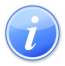 Descripción del Servicio 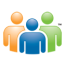 Audiencia y Propósito 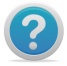 Consideraciones 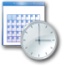 Lugar y Horario de Servicio 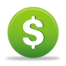 Costo del Servicio 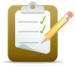 Requisitos para Obtener Servicio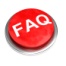 Preguntas Frecuentes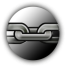 Enlaces Relacionados